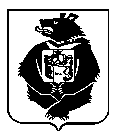 АДМИНИСТРАЦИЯ АЛАНАПСКОГО СЕЛЬСКОГО ПОСЕЛЕНИЯВерхнебуреинского муниципального района Хабаровского краяПОСТАНОВЛЕНИЕ02.09.2016	№ 36с. АланапО выполнении постановления администрации сельского поселения от 04.04.г. № 20 «Об итогах работы бюджетных учреждений в зимний период 2015/2016 г. и подготовки учреждений и организаций к работе в зимний период 2016/2017 года»	В соответствии с мероприятиями по подготовке объектов бюджетных  учреждений к отопительному сезону 2016/2017 года, утвержденными постановлением администрации сельского поселения, заслушав и обсудив информацию руководителей учреждений и образований о подготовке к отопительному сезону 2016/2017 года»	ПОСТАНОВЛЯЕТ:Информацию  «О выполнении мероприятий по текущему ремонту зданий и котельных бюджетных учреждений по подготовке к отопительному сезону 2016/2017 года» принять к сведению.	2. Рекомендовать руководителям учреждения образований директору МБОУ ООШ № 16 /Черниенко О.И/, МКУК КДЦ /Ишкова Д.В/, заведующей ФП /Ишкова Е.В./ 2.1 Создать обязательный запас материалов и оборудования для оперативного устранения аварийных ситуаций на котельной, отопительной системы, здания школы. 2.2 Осуществлять ежедневный контроль, за работой котельной и соблюдения теплового режима в зданиях.3. Контроль, за ходом выполнения настоящего постановления оставляю за собой.4. Настоящее постановление вступает в силу после его официального опубликования (обнародования).Глава сельского поселения							Н.П. Пашко